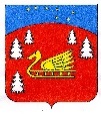 Совет депутатов муниципального образования Красноозерное сельское поселение муниципального образования Приозерский муниципальный район Ленинградской области.Р Е Ш Е Н И Еот 11 марта 2022 года                       № 121На основании Жилищного кодекса Российской Федерации в соответствии с Уставом муниципального образования Красноозерное сельское поселение муниципального образования Приозерский муниципальный район Ленинградской области Совет депутатов муниципального образования Красноозерное сельское поселение муниципального образования Приозерский муниципальный район Ленинградской области (далее - Совет депутатов) РЕШИЛ:Утвердить порядок формирования и использования маневренного жилищного фонда муниципального образования Красноозерное сельское поселение муниципального образования Приозерский муниципальный район Ленинградской области (Приложение). 	2. Настоящее Решение подлежит официальному опубликованию в сетевом издании «Леноблинформ» и размещению на официальном сайте муниципального образования Красноозерное сельское поселение муниципального образования Приозерский муниципальный район Ленинградской области www.krasnoozernoe.ru и вступает в силу с момента его официального опубликования.   3. Контроль за исполнением настоящего решения оставляю за собой.Глава муниципального образования                                    М.И. КаппушевИсп. Е. А. Максимова, 8(81379)67-516Разослано: дело-2, прокуратура-1С приложением можно ознакомится на сайте http://krasnoozernoe.ru/Об утверждении порядка формирования и использования маневренного жилищного фонда муниципального образования Красноозерное сельское поселение муниципального образования Приозерский муниципальный район Ленинградской области